CURRICULUM VITAE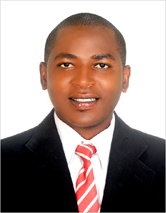 CAREEROBJECTIVE    I’m looking forward to work in a well-established, highly growing and competitive company that will allow me to use all my knowledge and effort to my full capacity for the betterment of the company as well as mine, hoping to learn from my everyday duty to expand my knowledge for future efficiency and initiatives as well as for my general career advancement.Name		            :	            Stephen Date of Birth 	:		9th Oct 1984Nationality  	     :	KenyanEmail Address	:	stephen.384889@2freemail.com Languages		:	English, Swahili, Arabic(basic) , Spanish(Basic).Visa status		:	Visit visa (United Arab Emirates)EDUCATION 2005-2006                   :           Regional tourism training institute (DIPLOMA IN TOUR GUIDE)2006-2007		 :           Kenya Utalii college (DIPLOMA IN HOSPITALITY)2000-2004                    :          Balkan High School (CERTIFICATE OF SECONDARY)1992-2000                     :          Juja Academy Primary SchoolPROFESSIONALEXPERIENCE.MARCH 2016 TO DECEMBER 2017- (5 star Hotel)              (Front office concierge department/bellman) formerly Radissonblu royalNOVEMBER 2008 TO JULY 2015- 5 star Hotel (6years 8months)WORKED AT ALMANZIL AND QAMARDEEN (managed by southern sun group of hotels) (front service/bellman) WORKED AT MANZIL EMAAR (Managed by Vida hotels and resorts) Dubai             DESIGNATION: Front Services Associate (concierge)Emaar Hospitality		Duties and Responsibilities:Making checking and checkout for guest luggageBooking excursion and restaurant information and arrangementsOrganizing airport pick-ups and drop offEnsuring guest needs and requirement are taken care of care and profession      Meeting and exceeding the target as per the company’s aim, policies as well as mine.      Develops a strong knowledge of the hotel's facilitiesCashiering and guest file updating  Provide guests with information about attractions, facilities, services, and activities in or outside the property.Make guest reservations for air or other forms of transportation when requested. Obtains necessary itinerary tickets. Make guest reservations for the theatre and other forms of entertainment when requested. Obtains necessary tickets and provides directions to facilities.Efficiently manage email correspondence, feedback, complaints and telephone requestsAssist door, driveway and lobby team in arrival process / check-in for VIP guests and maintain cleanliness at the lobby and front desk.Coordinate guest requests for special services or equipment with the appropriate department. Contact roomed guests periodically to ascertain any special needs.Utilize contracted companies for tours and events  with integrity as per hotel policyMARCH 2008 T0 NOVEMBER 2008 (TRAINEE)WORKED AT NOVOTEL WTC ACCOR GROUP(Dubai)DESIGNATION: Desk coordinator (front office)PRATICAL TRAININGApril 2007-Nov 2007: Baobab Beach Resort(5star)DESIGNATION: Front office operationsAREAS COVEREDfront office cashieringreservationsreceptionguest relationscustomer carenight auditing OTHER TRAININGTelephone skills(novotel)Cultural awareness(Novotel)Discover accor(Novotel)Firefighting and safety (Emaar Hospitality)Opera systems and pms (Emaar Hospitality)Quality service system( quality plus and knowcross)EmaarHOBBIESTravellingSportReadingListening to musicSocializing